Добавление ребенка в личном кабинете на ЕПГУВозможно информирование родителя в случае, если данные ранее были внесены, но не подтверждены.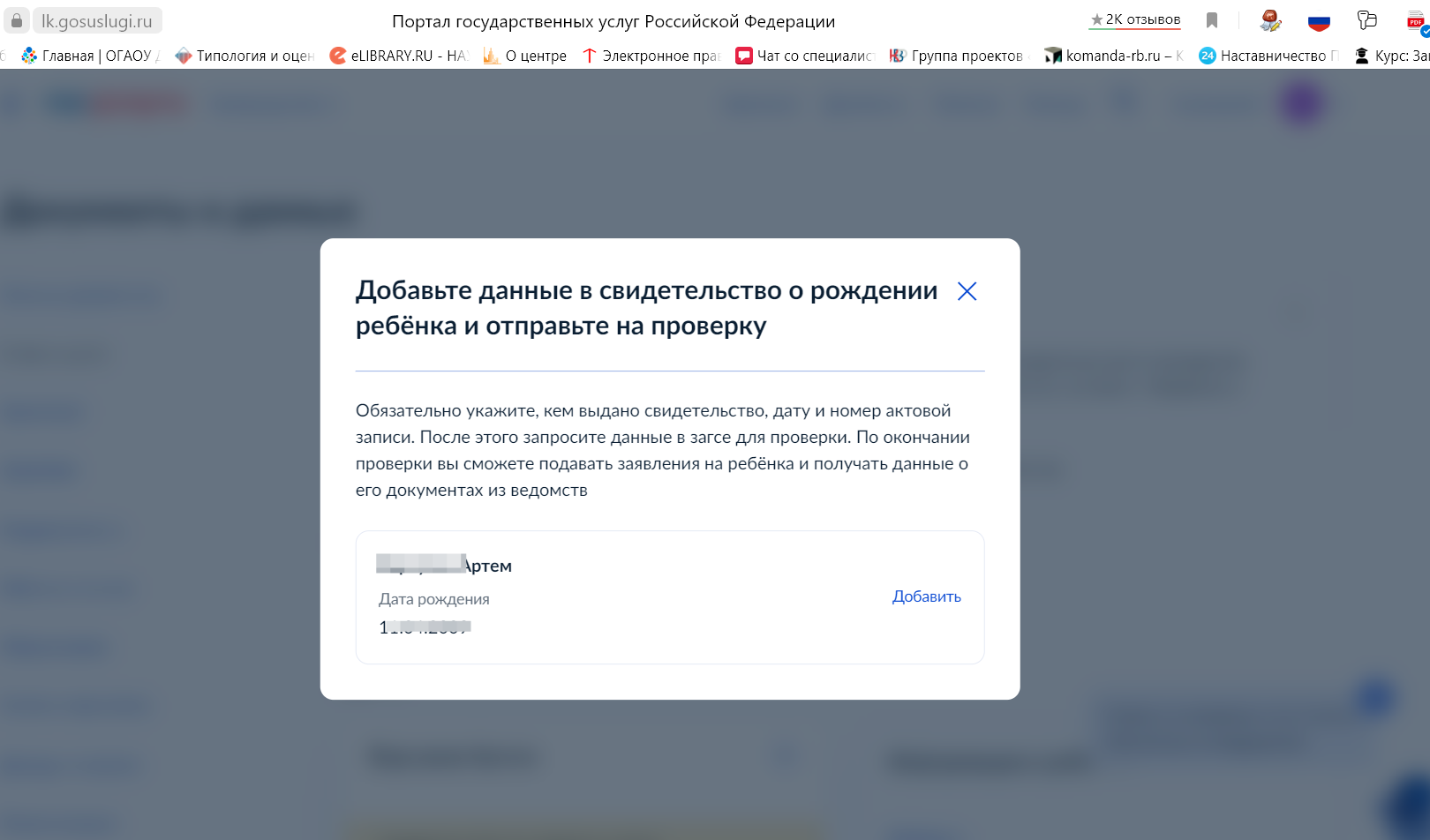 Если нет подобного оповещения, тогда:Необходимо зайти в профиль: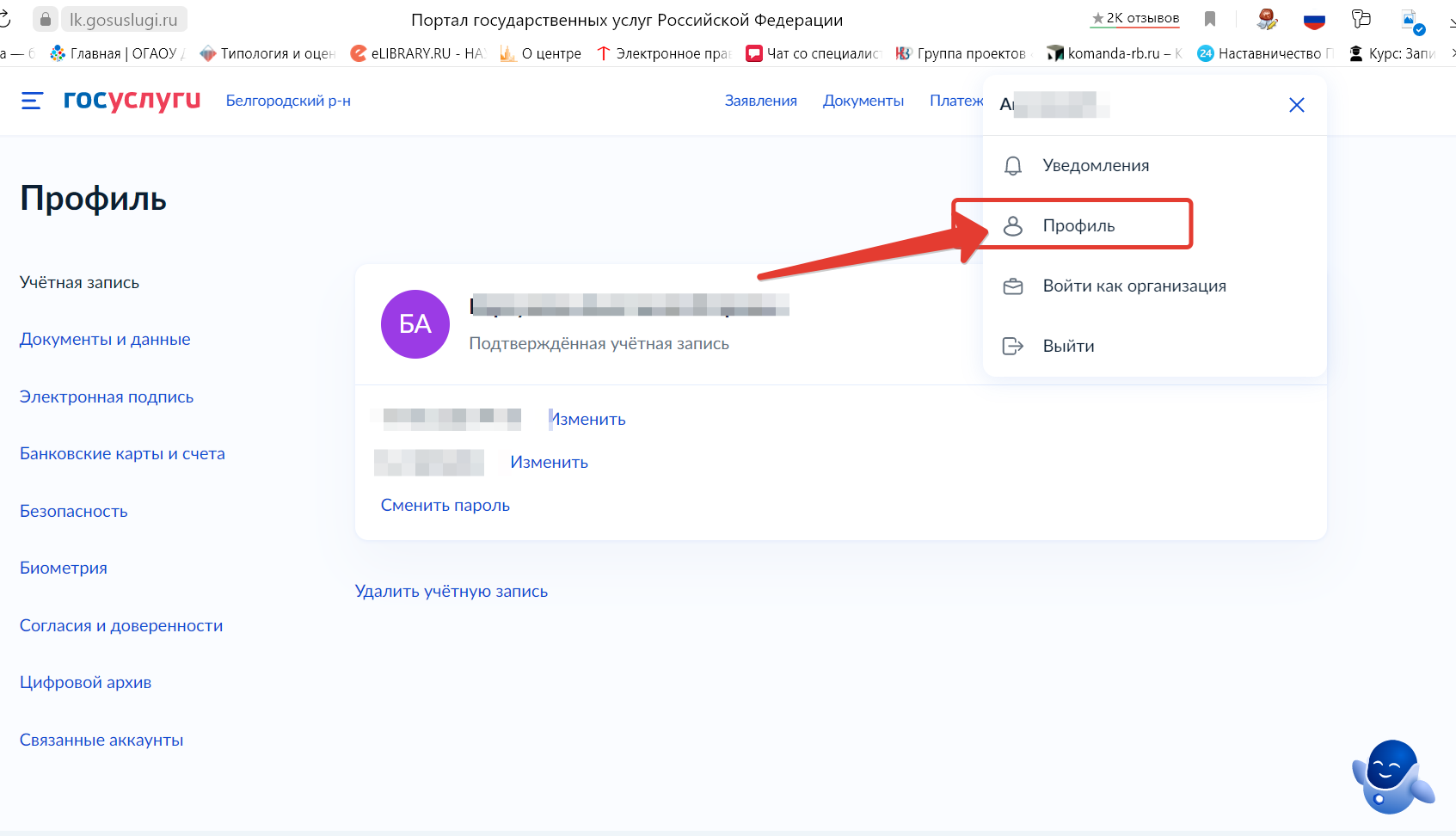 Выбрать раздел «Документы и данные»: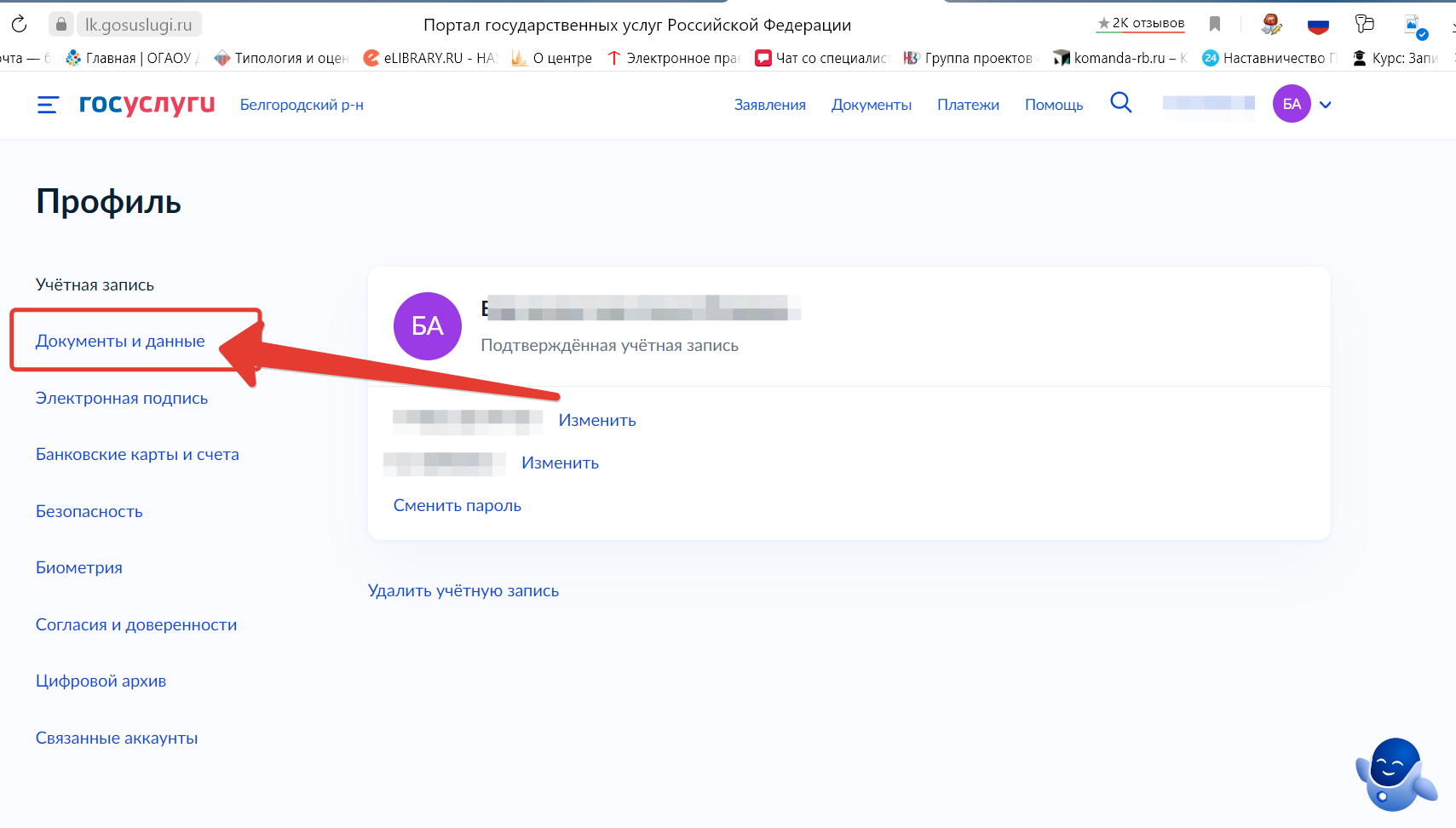 Затем перейти в подраздел «Семья и дети»: 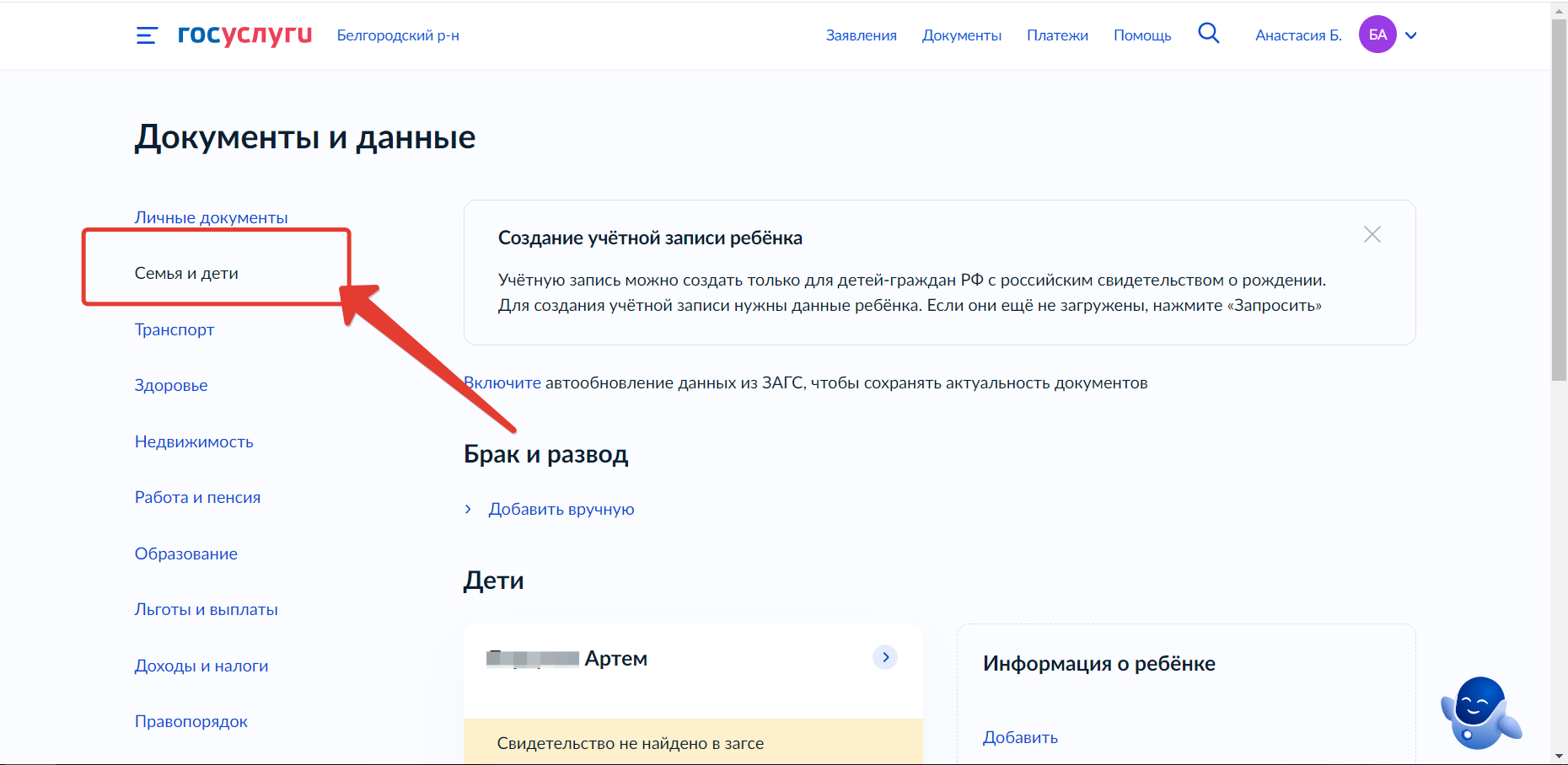 Необходимо заполнить сведения о ребенке. В случае, если ранее уже заполняли данные о ребенке, необходимо зайти в карточку ребенка и направить на подтверждение внесенную информацию:А)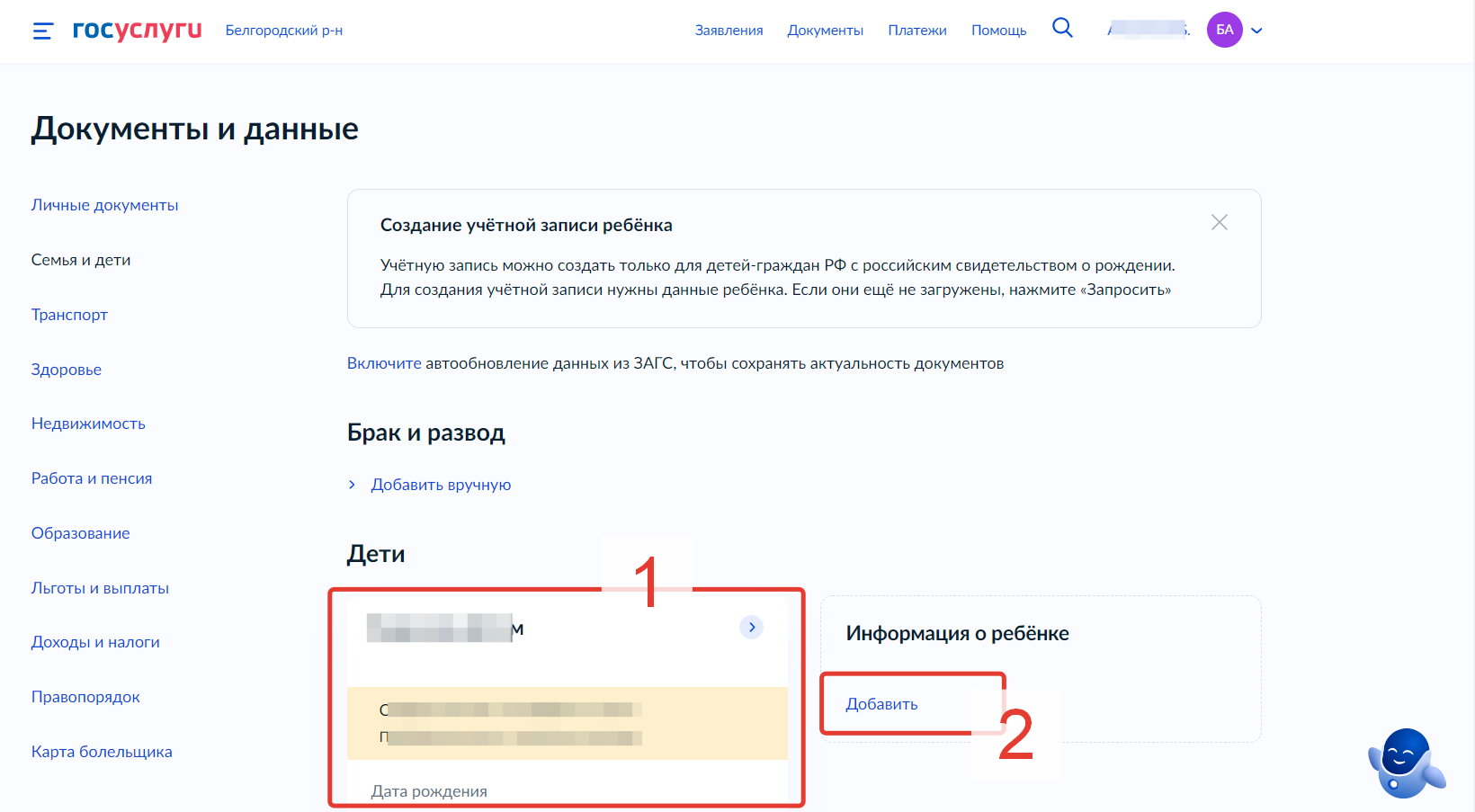 Б) отправить: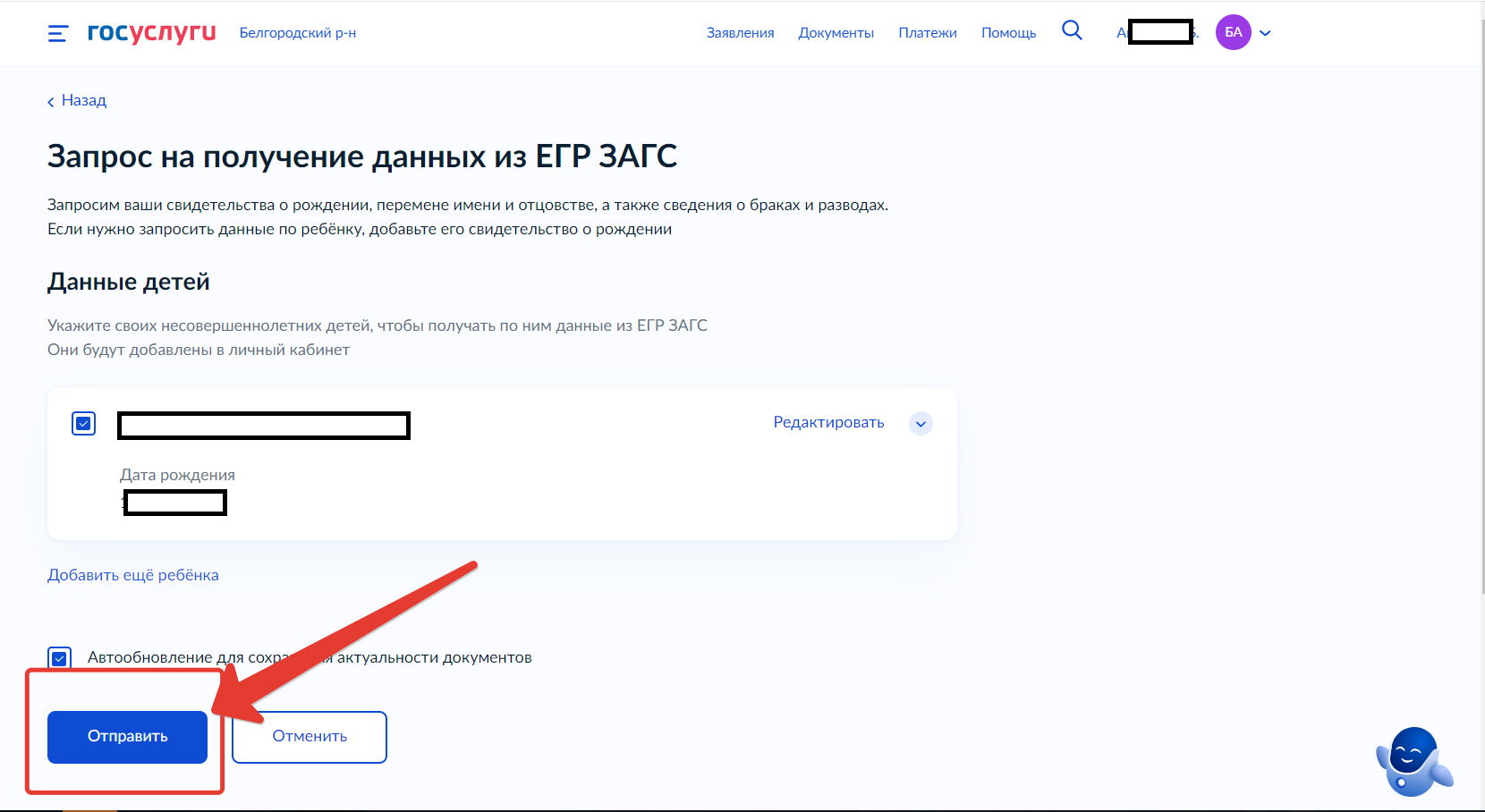 В) добавить все данные и направить на подтверждение: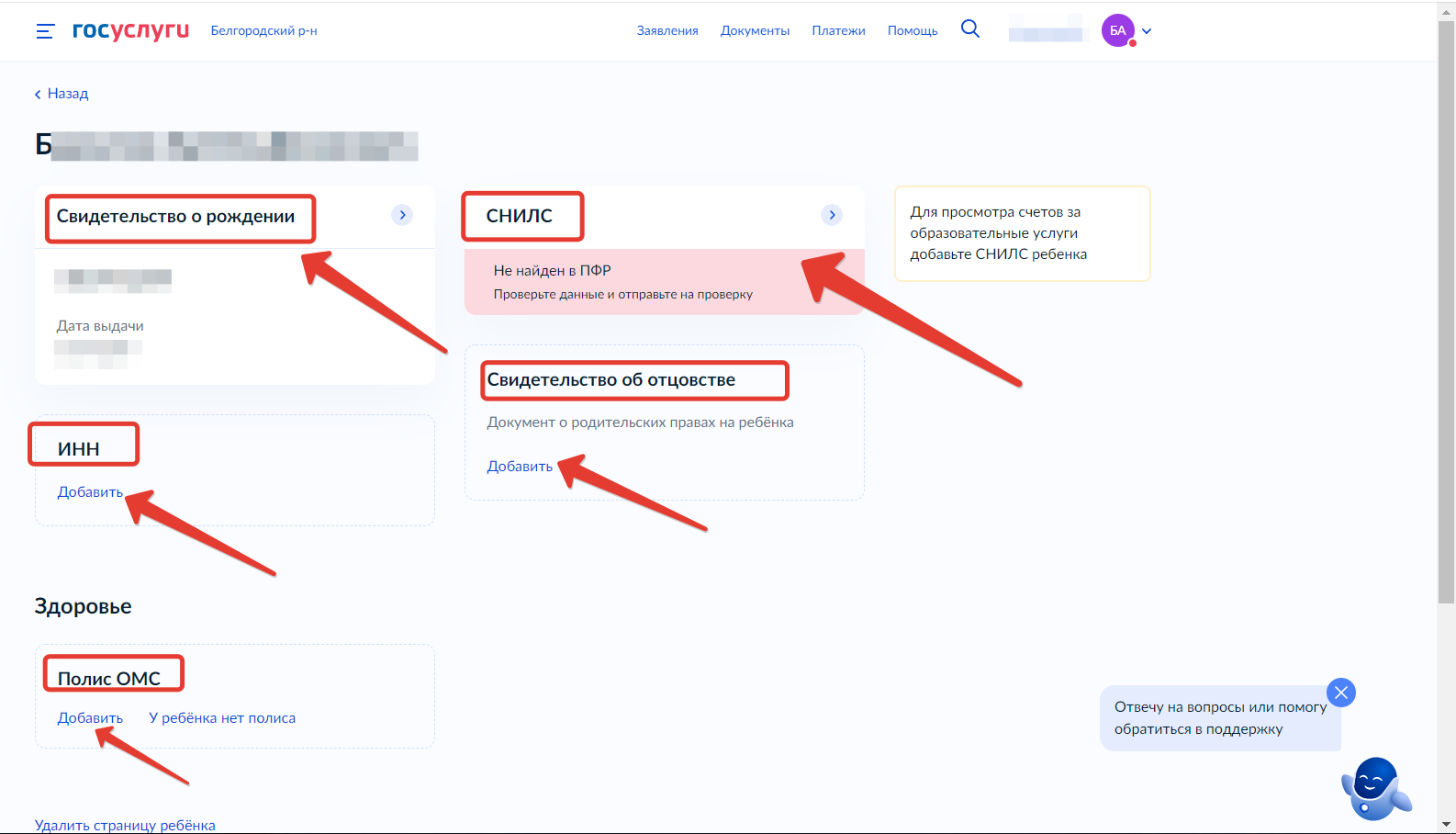 Г)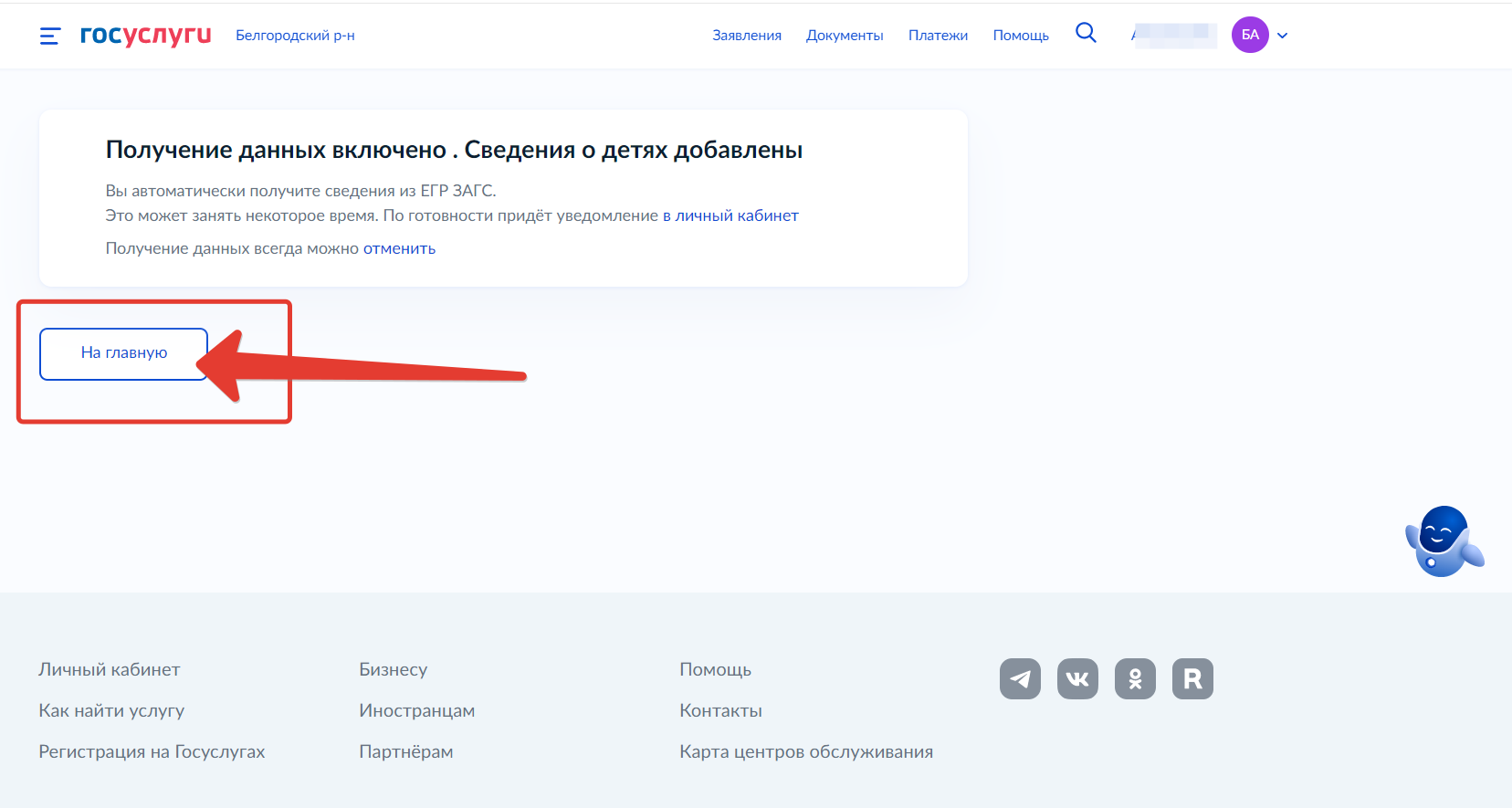 